UK Youth Development U17/U20 League Division Northern Premier 1 Meadowbank Stadium
Edinburgh
27 Apr 14
3000 U20W A3000 U20W A3000 U20W A3000 U20W A3000 U20W A3000 U20W A3000 U20W A3000 U20W A3000 U20W A3000 U20W A3000 U20W A3000 U20W A3000 U20W A3000 U20W A3000 U20W A3000 U20W A3000 U20W A3000 U20W A3000 U20W A3000 U20W A3000 U20W A3000 U20W A3000 U20W A3000 U20W APosPerfNameAGAgeDOBCoachClubSBPB110:30.36Kirstin OakleySBU17W1525.07.98Alan SprangCity of Glasgow10:30.3610:20.47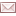 210:39.07Amy FranklandU20W1706.05.96Lasswade10:22.1310:22.13310:52.99Amy EtheringtonU20WDavid MatthewsDurham10:44.010:41.3410:55.62Imani ModahlSBU20W1808.10.95Vicente ModahlSale Harriers Manchester10:55.6210:46.99510:58.69Lucy RobinsonPBU17W1630.11.97Christopher Neil MitchellWakefield10:46.410:46.4611:31.41Eve PoundSBU20W1821.12.95John WoodCity of Sheffield11:31.4111:15.03000 U20W B3000 U20W B3000 U20W B3000 U20W B3000 U20W B3000 U20W B3000 U20W B3000 U20W B3000 U20W B3000 U20W B3000 U20W B3000 U20W B3000 U20W B3000 U20W B3000 U20W B3000 U20W B3000 U20W B3000 U20W B3000 U20W B3000 U20W B3000 U20W B3000 U20W B3000 U20W B3000 U20W BPosPerfNameAGAgeDOBCoachClubSBPB111:22.34Shona BladesPBU20W1716.01.97Glasgow City10:59.810:59.8211:23.64Sarah FindlayPBU20W1729.03.97Edinburgh AC11:23.6411:23.64312:13.08Rebecca ParkinPBU20W1719.12.96City of Sheffield12:13.0812:13.08